Uudenkarlepyyn osakaskuntaHAKIJA		Uudenkarlepyyn osakaskuntaHAKEMUS		Uudenkarlepyyn osakaskunta on 06.09.2023 Varsinais-Suomen ELY-keskukseen saapuneella hakemuksellaan pyytänyt poikkeuslupaa kalastaa isolla rysällä. Poikkeuslupaa haetaan Lapuanjokisuualueella (kts. karttaliite) pitää yhtä isorysää  3 km:n rysäkalastusta koskevalle kalastuskieltoalueella (KL 66§).Poikkeuslupaa haetaan voimassa olevaksi 1.1.2024-31.12.2033 väliseksi ajaksi yhdelle rysälle. Hakija esittää perusteluina, että rysäpyynnillä vähennettäisiin haetulta alueelta särkikalakantoja ja näin parannettaisiin vedenlaatua ja arvokalakantoja. Lisäksi pyynnillä selvitettäisiin jokisuualueen vaelluskalakantatilannetta.RATKAISU	Varsinais-Suomen elinkeino-, liikenne- ja ympäristökeskus myöntää hakijalle kalastuslain 72 § ja 47 § nojalla  pyytää yhdellä rysällä haetulla Lapuanjokisuualueella (kts. kartta) 3 km:n kalastuskieltoalueella yhtä isorysää 01.04.2024-31.12.2028. välisenä aikana.EHDOTLuvan saaja ei saa siirtää tätä lupaa toiselle.Pyynnille on saatava lupa kalastusoikeuden haltijalta.Lupa koskee ainoastaan särkikalojen pyyntiä/ottamista. Kaikki muut lajt (lohikalat, kuhat, ahvenet ym.. on palautettava välittömästi pyynnin yhteydessä). Kalastuksesta kertyvät saalistiedot on vuosittain toimitettava Varsinais-Suomen ELY-keskukselle (myös vapautetut kalat). Luvansaajan tulee huolehtia siitä, että niillä henkilöillä, jotka tätä lupaa käyttävät, on luvan tarkoittamaa pyyntiä harjoittaessaan mukana oikeaksi todistettu jäljennös tästä luvasta ja valtakirja. ELY-keskus voi toimintansa rajoissa tarvittaessa antaa tarkempia määräyksiä tämän luvan käytöstä.Toiminnassa on otettava huomioon eläinsuojelulain- ja koe-eläintoiminnasta annetun asetuksen määräykset.Tämä päätös voidaan peruuttaa, jos luvansaaja ei noudata voimassa olevaa kalastusläinsäädäntöä tai sen nojalla annettuja säännöksiä ja määräyksiä tai rikkoo edellä oleviä lupaehtoja.Mikäli edellämainituihin ehtoihin tulee tarvetta tehdä tarkistuksia/muutoksia on siitä erikseen sovittava ELY:n kalaviranomaisen kanssa.PERUSTELUT		Tämän päätöksen mukainen kalastuslaista ja -asetuksesta poikkeava pyynti on tarpeellinen hakemuksessa mainittujen alueella esiintyvien runsaiden särkikalakantojen selvittämiseksi/vähentämiseksi ja mahdollisesti Lapuanjokeen nousua yrittävien vaelluskalakantojen selvittämiseksi (esim. siika ja taimen). Mikäli rysäsaaliissa esiintyvien siikojen määrä on riittävä tulee niistä tehdä siikakannan selvittämiseksi DNA-määritys.SOVELLETUT	Kalastuslaki (379/2015) 47 §, 72§ ja 124 §OIKEUSOHJEET 	Valtioneuvoston asetus (1357/2022) elinkeino-, liikenne- ja ympäristökeskusten maksullisista suoritteista vuonna 2023MUUTOKSENHAKU	Tähän päätökseen voi hakea muutosta valittamalla Vaasan hallinto-oikeuteen, ja maksuun oikaisuaVarsinais-Suomen ELY-keskukselta. Valitusosoitus ja oikaisuvaatimusosoitus ovat liitteenä.LISÄTIEDOT	Lisätietoja antaa tarvittaessa kalastusmestari Kyösti Nousiainen(puh.0503128611, sähköposti kyosti.nousiainen(at)ely-keskus.fi)Tämä asiakirja on sähköisesti hyväksytty. Asian on esitellyt kalastusmestari Kyösti Nousiainen ja ratkaissut johtava kalatalousasiantuntija Mikko Koivurinta.  Merkintä sähköisestä hyväksymisestä on asiakirjan viimeisellä sivulla.KÄSITTELYMAKSU	(Vna 1357/2023)	110€. Käsittelymaksu peritään myöhemmin.LIITTEET		Valitusosoitus		Oikaisuvaatimusosoitus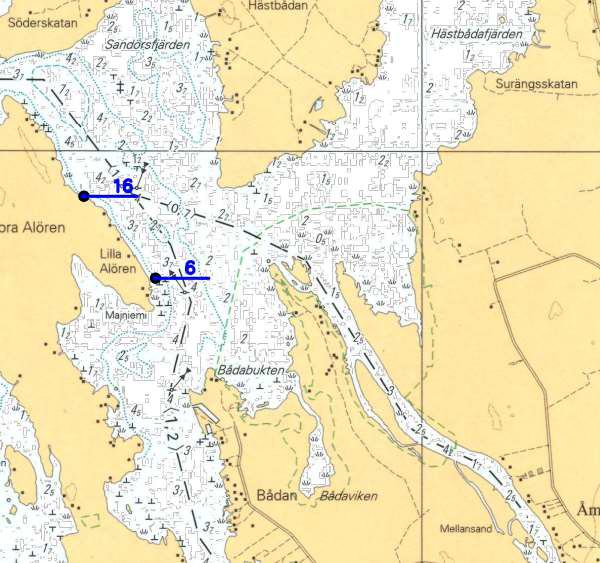 